Math 20-1 Year End Review Package KeyChapter 1 Sequences & SeriesThe value of n will be a natural numberDiscrete. Values between the terms of the sequence     are not included in the sequence.A5, 7, 9d = 4,  tn = 4n + 3d = 7, t1 = -19n = 32S20 = 800S19 = 893n = 21a) common difference, b) y-intercept + slope value equals t1.	c)continuous, domain is all real numbers  discrete, 	domain is natural numbers	d) Continuous means that all values between known points are included. The points on the graph would be connected. Sequences are not continuous. r = 3, tn = 8(3)n – 1a) 9, 12, 15   b) 12, 24, 48n = 10r = 3, first 5 terms: 2, 6, 18, 54, 162$38 906.14Sn = 2 516 583-1 < r < 1a) a convergent infinite series has a sum a) r = , convergent   b) r = 2, divergent, no sumA graph on left, Bgraph on righta) Height after 4th bounce is t5 = 0.512 m   b) 46.4 mChapter 2: Trigonometry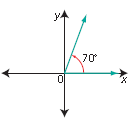 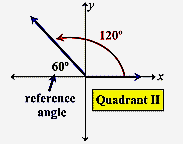 a) 				b)c) 				d) a) Angle in standard position:    	30˚ quadrant II   150˚,    	 45˚ quadrant III   225˚,   	60˚ quadrant IV   300˚	b) θR = 54˚, 126˚, 234˚, 306˚a) No. Reference angles in standard position are measured between the terminal arm and the nearest x-axis.  	b) 250˚, 290˚  	c) θR = 70˚a) x-axis 		b)The reference angles are the same for the related 		angles in standard position. 	c) (3, -5) and (-3, -5)sin 150˚ = 	cos 120˚ = 	tan 300˚ = -	sin 310˚ = -0.76604	cos 210˚ = 	tan 200˚ = 0.36397a) 41  	b) sin θ = , cos θ = , tan θ =  θ = 347.3˚sin θ =   , cos θ = , tan θ =   θ = 140.2˚sin θ = 0.615,   θ =37.95˚ or  142.05˚,       	tan θ = -2.43, θ =  112.4˚ or  292.4˚     	 tan  θ =  150˚ or  330˚  	 cos θ =   θ = 45˚ or  315˚	 sin θ =  θ  = 210˚ or  330˚	cos θ =   θ = 30˚ or  330˚a) a = 7.36    b) ambiguous case B = 72.9˚ or B = 107.1˚    c) c = 3.22    d) B = 73.4˚A = 435 cm2 9.5 yardsangle = 91.3˚BC = 16.03 kmChapter 3: Quadratic FunctionsV(3, 1)      Axis of Symmetry x = 3Horizontally translated by 3 units right and vertically by 1 unit up.  Domain  Range .BC 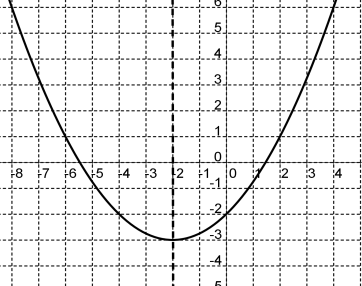 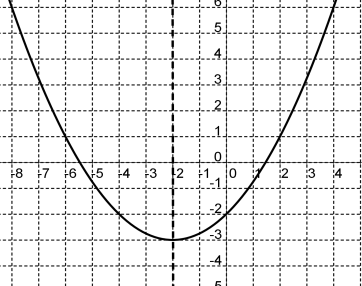 a) see diagram	b) x-intercepts ,      y-intercept -2	c) a = shape of parabola (wide than )       		a is positive orientation (parabola opens up)     		p is -2parabola shifts horizontally, 2 units left     		q is -3 parabola shifts vertically, 3 units downV( -1, 0)   A of S 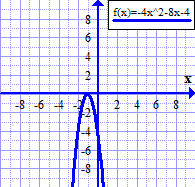 x-intercept -1	y-intercept -4vertex (-4, -36), axis of symmetry x = -4,  	 opens up, minimum value y = -36, 	 x-intercepts -10 and 2, y-intercept  -20  	Domain=   Range 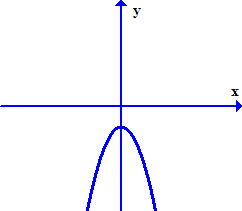 CVertex at (0, -b)	see diagramy = 9(x + 5)2 + 6		y = 2x2 + 4x – 1   V(3, -29)a)   b) y = -2x2 + 2x + 4x = 1parabola shifts 6 units right and 3 units downa)  vertex (-3, 6)      range , no zeros       b)  vertex (-6, 8) 	 range , 2 zerosy coordinate of vertex is -8ACBBCa) y = -5x2 + 70x + 1200 or y = (120 – 5x)(10 + 1x)       b) best price $17, maximum revenue is $1 445 maximum area is 216 cm2maximum area is 1800 m2 product is 72%5m x 25mChapter 4: Quadratic Equationsa) (x - 3)(x - 9)	b) (2x – 1)(2x + 5)	c) -(x + 5)(x – 3)	d) (x – 5y)(x + 5y)  	e) (2x – 9y)(2x + 9y)	f) (2x + 5)((x + 2)  	g) -4(2x + 3)(x + 3)	h)(5x – 11y – 26)(5x + 11y –4)factors are k = -5h = 2x= -3.33 or  x = -3, zerosor x = 5 or x = -5x = 9 or x = -5x = -2 or x = -16 or x =  and Discriminant is -76. There are no real roots.a) no real roots  	b) 2 distinct real rootsa) 2 distinct real roots      	b) 2 distinct real roots      	c)2 equal real roots     	d) 2 distinct real roots       	e) no real rootsk < - 7x2 – 3x – 10 = 0 or where a is a number.3.12 secondsThe numbers are 3 and 12.21 m x  12 mClength of the photo is 28.97 cm.Chapter 5: Radical Expressions and Equations1, 4, 9, 25, 36, 49, 64, 81, 100, 121, 144, 1691, 8, 27, 64, 125True  ,  ,  Ca)    b)   c) d)   e)  a)    b)   c) d)   e)   f) a)    b)   c) d) a)   b)  c) a)    b)   c) d)    e) a)    b)   c)  d)    e)  a)  b)   c) conjugates, conjugate binomials, rational a)   b) 14a) x = 6 ,   b) x = 6,   c) no solutiond) x = 1,   e) x = 1,   f) x = 23 , a) 1.90 minutes   b) 223.4 mChapter 6: Rational Expressions and Equationsa) 15   b)  or a)    b) c) d)  e) f) g)   h) a)    b) c)    d) or 11.1 minutes12 Km/hSuperman 116.9 Km/h   Flash 136.9 Km/hChapter 7: Absolute Value and Reciprocal Functionsa) -9   b) -25possible ages are  or DAgraph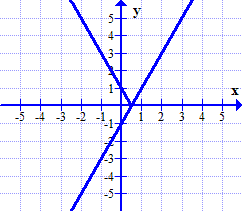 graph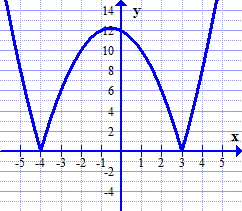 x-int -4 or 3y-int 12domain range set of invariantpoints a) b) 9c) d) a)    b) c)      d) no solutiona)    b) The x-intercept of the linear graph becomes the position of a vertical asymptote on the graph of the reciprocal.The equations for the vertical asymptotes are equal to the value; the equations for the non-permissible values are not equal to the value.Asymptote Equations: Non-permissible values invariant points (-2, 1) and (-4, -1)graph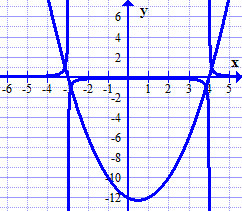 a) domain             domain b) range     range 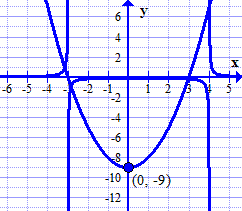 Chapter 8: Systems of Equations(1, 3) is not a solution, (4, 0) is a solutiona) b) no solution.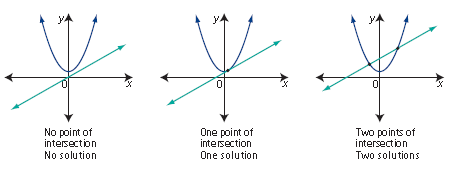 . 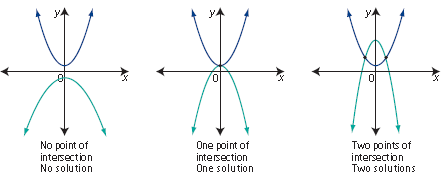 a) x = -2 and y = 7  b) x = -4 and y = 9   or x = 4 and y = -7 a) perimeter , area b) x = -2 or x = 5c) x must be a positive value, d)  dimensions are 15 x 10, perimeter is 50, area is 150a)    b) Chapter 9: Linear and Quadratic Inequalitiesa) 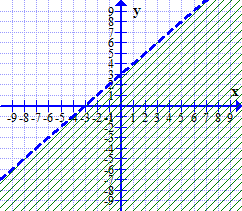 b) 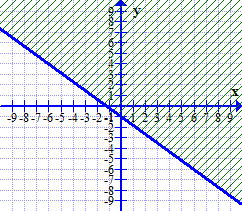 a) 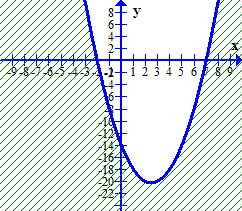 b) 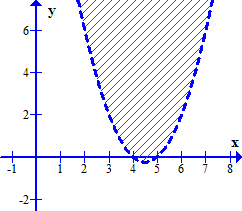 a) set notation  or interval notation b) set notation  or interval notation a) set notation  or interval notation b) set notation  or interval notation a) x is number of flats of marigolds, y is number of flats of petunias        b) 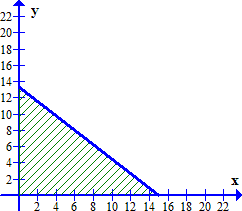 c) x and y must be whole numbers   and d) any whole number ordered pair in shaded solution region.a) b) x and y must be whole numbers   and a) Price $7.50  b) between $6 and $9sin ɵcos ɵtan ɵ or  or  or 110Undefined0-10-10Undefinedxf(x)-310053065f(x)g(x)x-inty-int-11domainrangeset ofinvariantpoints